SUBMISSION: Please use this submission form to comment on our draft Cytotoxic Drugs and Related Waste guidance. The form has space for you to:respond to general and specific questions about the guidancecomment on particular sectionsprovide overall comments.   Thank you for taking the time to provide feedback.								    YOUR CONTACT DETAILS HERE PLEASE: I want to keep my contact details confidentialWorkSafe New Zealand will manage any personal information you supply in accordance with the Privacy Act 1993.  If your response is made publicly available, your contact details will only be removed if you have ticked the confidentiality box above. WorkSafe New Zealand may post your response on its website at www.worksafe.govt.nz. We may make your response available if answering a request under the Official Information Act 1982.Please Note:New legislation: The Health & Safety at Work Act 2015 (HSWA) has replaced the old Health & Safety in Employment.  New Health & Safety at Work (General Risk and Workplace Management) Regulations 2016 (GRWM) also apply.Target audience: This guidance is intended to advise PCBUs on how to fulfil their responsibilities under the Health and Safety at Work Act 2015 when working with cytotoxic drugs and related waste.  COMMENTS ON SPECIFIC SECTIONSIf you would like to make additional comments on specific sections, please add your comments below. If you have only general comments, please skip to the last page.Specific commentsPlease identify section number (eg: 2.0)Please identify section name or subheading (eg: Risk management process)Comment on the proposed content, clarity and accuracy (or other suggestions):Specific commentsSection number:Section name or subheading:Comment on the proposed content, clarity and accuracy (or other suggestions):Specific commentsSection number:Section name or subheading:Comment on the proposed content, clarity and accuracy (or other suggestions):Specific commentsSection number:Section name or subheading:Comment on the proposed content, clarity and accuracy (or other suggestions):Specific commentsSection number:Section name or subheading:Comment on the proposed content, clarity and accuracy (or other suggestions):Specific commentsSection number:Section name or subheading:Comment on the proposed content, clarity and accuracy (or other suggestions):Specific commentsSection number:Section name or subheading:Comment on the proposed content, clarity and accuracy (or other suggestions):Specific commentsSection number:Section name or subheading:Comment on the proposed content, clarity and accuracy (or other suggestions):Specific commentsSection number:Section name or subheading:Comment on the proposed content, clarity and accuracy (or other suggestions):Specific commentsSection number:Section name or subheading:Comment on the proposed content, clarity and accuracy (or other suggestions):Specific commentsSection number:Section name or subheading:Comment on the proposed content, clarity and accuracy (or other suggestions):GENERAL COMMENTS*(for example, about the scope of the guideline, or anything you haven’t already commented on above).[Space for general comments from the submitter]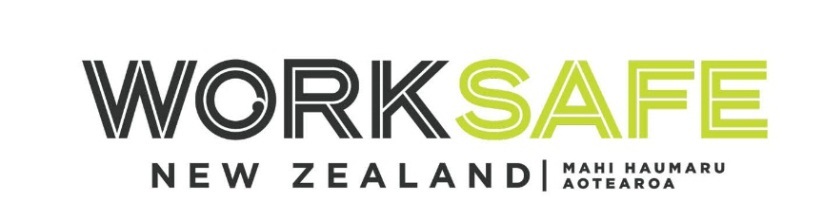 Submission formYour name:If this is a joint response, please add other people’s names too.Organisation name (and position, if responding on behalf of an organisation):Postal address:Postal address:Postal address:Postal address:Postal address:Telephone number, with area code:Email: 